K u p n í   s m l o u v auzavřená podle § 2079 a násl. občanského zákoníku č. 89/2012 Sb. v platném zněníčíslo smlouvy prodávajícího:				2021080601číslo smlouvy kupujícího:				957/20211. Smluvní stranyProdávajícíProdávající je zapsán v Obchodním rejstříku Krajského soudu v Plzni v oddílu C, vložce č. 16665aKupujícíPovodí Ohře, státní podnik je zapsán v obchodním rejstříku Krajského soudu v Ústí nad Labem v oddílu A, vložce č. 13052   uzavírají tuto kupní smlouvu:2. Předmět smlouvy2.1 Předmětem této smlouvy je převod vlastnického práva k movité věci, a to nové a nepoužité elektrocentrály včetně podvozku za podmínek podle této smlouvy.  	(dále jen předmět této smlouvy) Podrobná specifikace 1 ks elektrocentrály včetně podvozku a příslušenství je uvedena v příloze č. 1 kupní smlouvy – Technická specifikace, která je nedílnou součástí této smlouvy. 3. CenaKupní cena předmětu této smlouvy uvedeného v čl. 2 včetně dodání na místo určené kupujícím je dohodnuta podle zákona č. 526/1990 Sb., o cenách, ve znění pozdějších předpisů, jako cena pevná.Kupní cena za předmět této smlouvy včetně výbavy uvedené v příloze této smlouvy  činí								329.000,- Kč bez DPH, ke kupní ceně bude účtována DPH				69.090,- Kč,(v zákonné výši stanovené ke dni zdanitelného plnění)cena celkem							398.090,- Kč včetně DPHPodrobně je cena za předmět této smlouvy, včetně příslušenství a výbavy uvedena v příloze č. 2 této smlouvy – cenová skladba.4. Platební podmínky4.1 Kupující prohlašuje, že má zajištěny finanční prostředky k úhradě kupní ceny a zavazuje se předmět této smlouvy převzít a zaplatit prodávajícímu dohodnutou cenu dle bodu 3.2 smlouvy, za podmínek dle této smlouvy.4.2 Fakturu za předmět této smlouvy je prodávající oprávněn vystavit po protokolárním předání předmětu smlouvy. Faktura bude obsahovat podrobnou specifikaci předmětu, označení prodávajícího a kupujícího, fakturovanou částku, číslo kupní smlouvy, číslo dodacího listu, číslo faktury a datum s podpisem. Faktura musí splňovat náležitosti ve smyslu daňových a účetních předpisů platných na území České republiky, zejména zákona č. 563/1991 Sb., o účetnictví a zákona 235/2004 Sb., o DPH v platném znění a dále náležitosti stanovené touto smlouvou. Datem uskutečnění plnění bude den předání a převzetí předmětu této smlouvy uvedený na předávacím a přejímacím protokolu. Protokol bude nedílnou součástí faktury. 4.3 Splatnost faktury je 30 dnů od data doručení faktury kupujícímu. Peněžitý závazek (dluh) kupujícího se považuje za splněný v den, kdy je dlužná částka připsána na účet prodávajícího.4.4	V případě, že faktura nebude obsahovat všechny, v bodě 4.2 této smlouvy uvedené náležitosti, nebo budou náležitosti chybné, kupující tuto fakturu vrátí. Prodávající je povinen ji opravit a opravenou fakturu zaslat znovu kupujícímu. V takovém případě začíná běžet nová lhůta splatnosti ode dne doručení bezvadné (opravené, popř. nově vystavené) faktury kupujícímu. Předat faktury lze i elektronicky na adresu: faktury-pr@poh.cz.4.5 Pokud Prodávající nedodrží správný postup fakturace, zejména ustanovení zákona č. 235/2004 Sb. o DPH v platném znění, v důsledku čehož dojde u Kupujícího k chybnému vypořádání DPH, zavazuje se Prodávající zaplatit Kupujícímu smluvní pokutu ve výši 1,5 násobku částky, která bude správcem daně vyměřena Kupujícímu jako sankce5. Podmínky dodávky předmětu smlouvy5.1 Prodávající se zavazuje dodat kupujícímu požadovaný předmět této smlouvy uvedený v čl. 2 smlouvy do 10 týdnů od podpisu smlouvy. Po uplynutí uvedené lhůty má kupující právo odstoupit od smlouvy.5.2 Prodávající je povinen uvědomit kupujícího 10 pracovních dnů předem o datu předání předmětu této smlouvy. Předmět této smlouvy se prodávající zavazuje dopravit na místo předání. Místem předání je Povodí Ohře, státní podnik, provoz Cheb: Tršnická 17, 350 01 Cheb.Kontaktní osoba Kupujícího ve věci předání a převzetí předmětu kupní smlouvy je:xxxxxxxxx, vedoucí provozu Cheb, e-mail: xxxxxxxxx, tel.: xxxxxxxxxKontaktní osoba Prodávajícího je xxxxxxxxx, e-mail: xxxxxxxxx, tel.: xxxxxxxxx5.3 Převzetí nastane po provedené kontrole dodávky v místě plnění, vyzkoušení funkčnosti a zaškolení obsluhy. Piktogramy a popisy na stroji musí odpovídat platným normám a být v českém jazyce. Každá dodávka musí obsahovat dodací list, který má tyto minimální náležitosti: číslo smlouvy,obchodní jméno prodávajícího,nezaměnitelnou specifikaci dodaných položek,množství a ceny dle jednotlivých položek.5.4 Prodávající při předání předmětu této smlouvy předá kupujícímu všechny potřebné doklady tj. zejména manuál, technický průkaz, provozní deník stroje, typový list, protokoly o zkouškách zařízení, prohlášení o shodě dle zákona 22/1997 Sb., veškeré návody nutné k řádnému a bezpečnému užívání předmětu této smlouvy, veškerou dokumentaci včetně schémat elektrických obvodů, motoru a vybavení předmětu této smlouvy. Všechny doklady včetně dokumentace musí být v listinné podobě v českém jazyce a předány i na elektronickém nosiči dat.5.5 Kupující je oprávněn odmítnout převzetí předmětu smlouvy, pokud nesplňuje podmínky ujednané v této smlouvě, zejména pokud nebyl dodán ve sjednaném druhu, množství, jakosti či čase, popř. bez součástí a příslušenství dle této smlouvy. 5.6 	Pokud jde o právo z odpovědnosti za vady, má kupující vůči prodávajícímu tato práva a nároky:právo žádat bezplatné odstranění vady v rozsahu uvedeném v reklamaci, vyjma vad, na které se záruka nevztahuje. Vada musí být odstraněna do 30 dnů od prokazatelného uplatnění reklamace. V případě, že není možné reklamovanou vadu odstranit z technického nebo ekonomického hlediska má právo žádat nové bezvadné plnění, které musí být dodáno nejpozději do 70 dnů od prokazatelného uplatnění reklamace. Doba od uplatnění práva z odpovědnosti za vady až do doby, kdy Kupující po odstranění vady byl povinen předmět smlouvy převzít, se do záruční doby nepočítá.právo na poskytnutí slevy, odpovídající rozdílu ceny vadného a bezvadného předmětu smlouvy,právo odstoupit od smlouvy v případě, že se jedná o opakující se vadu předmětu smlouvy, včetně práva požadovat vrácení finanční částky, kterou kupující prodávajícímu zaplatil za vadný předmět smlouvy.V ostatním platí pro uplatňování a způsob odstraňování vad ustanovení §2099 až 2117 zákona č. 89/2012, občanský zákoník, v platném znění. 5.7 Prodávající prohlašuje, že předmět této smlouvy nemá žádné právní ani jiné vady, které by bránily jeho řádnému užívání.5.8 Prodávající se zavazuje, že předmět této smlouvy s veškerým příslušenstvím je, jako celek i jeho jednotlivé části, v souladu se všemi platnými právními předpisy, technickými normami a standardy a splňuje zákonné podmínky pro jeho užívání.6. Smluvní sankce6.1 V případě, že je kupující v prodlení s úhradou faktury, uhradí kupující prodávajícímu úrok z prodlení ve výši 0,2 % z dlužné částky za každý den prodlení s úhradou dlužné částky.6.2 V případě, že bude prodávající v prodlení s dodáním předmětu této smlouvy, zaplatí prodávající kupujícímu smluvní pokutu z celkové kupní ceny nedodaného předmětu smlouvy ve výši 0,2 % za každý započatý den prodlení.6.3 Zaplacením smluvní pokuty není dotčeno právo na náhradu škody a to ani v rozsahu převyšujícím smluvní pokutu.6.4 Smluvní pokuta za nedodržení termínu provedení záručních a servisních prací je stanovena na 500,- Kč za každý den prodlení oproti sjednané době.6.5 Sankci (smluvní pokutu, úrok z prodlení) vyúčtuje oprávněná strana straně povinné písemnou formou. Ve vyúčtování musí být uvedeno to ustanovení smlouvy, které k vyúčtování sankce opravňuje a způsob výpočtu celkové výše sankce.6.6. Pro zajištění úhrady oprávněně vyúčtovaných sankcí je kupující oprávněn provést zápočet vyúčtované sankce proti jakékoliv oprávněné pohledávce, kterou má, nebo bude mít, prodávající za kupujícím.6.7 Strana povinná je povinna uhradit vyúčtované sankce nejpozději do 30 dnů od dne obdržení příslušného vyúčtování.7. Záruka7.1 Záruka je poskytnuta v délce 24 měsíců od předání předmětu této smlouvy. Záruční doba začíná běžet dnem protokolárního předání a převzetí předmětu kupní smlouvy.7.2. Smluvní strany si dohodly, že se staví běh záruční doby od uplatnění reklamace u prodávajícího do odstranění reklamovaných záručních vad. V případě uplatnění reklamace k vadám, které nemají vliv na funkčnost předmětu kupní smlouvy a jsou samostatně odstranitelné, mohou se smluvní strany v rámci reklamačního řízení dohodnout o ponechání běhu záruční doby jako takové dle znění kupní smlouvy.8. Compliance doložka8.1  Smluvní strany níže svým podpisem stvrzují, že v průběhu vyjednávání o této Smlouvě 	vždy jednaly a postupovaly čestně a transparentně, a současně se zavazují, že takto 	budou jednat i při plnění této Smlouvy a veškerých činností s ní souvisejících.8.2  Smluvní strany se dále zavazují vždy jednat tak a přijmout taková opatření, aby nedošlo ke vzniku důvodného podezření na spáchání trestného činu či k samotnému jeho spáchání (včetně formy účastenství), tj. jednat tak, aby kterékoli ze smluvních stran nemohla být přičtena odpovědnost podle zákona č. 418/2011 Sb., o trestní odpovědnosti právnických osob a řízení proti nim, nebo nevznikla trestní odpovědnost fyzických osob (včetně zaměstnanců) podle trestního zákoníku, případně aby nebylo zahájeno trestní stíhání proti kterékoli ze smluvních stran, včetně jejích zaměstnanců podle platných právních předpisů.8.3 Prodávající prohlašuje, že se seznámil se zásadami, hodnotami a cíli Compliance programu Povodí Ohře, s.p. (viz http://www.poh.cz/protikorupcni-a-compliance-program/d-1346/p1=1458), dále s Etickým kodexem Povodí Ohře, státní podnik a Protikorupčním programem Povodí Ohře, státní podnik. Prodávající se při plnění této Smlouvy zavazuje po celou dobu jejího trvání dodržovat zásady a hodnoty obsažené v uvedených dokumentech, pokud to jejich povaha umožňuje.8.4 Smluvní strany se dále zavazují navzájem si neprodleně oznámit důvodné podezření ohledně možného naplnění skutkové podstaty jakéhokoli z trestných činů, zejména trestného činu korupční povahy, a to bez ohledu a nad rámec případné zákonné oznamovací povinnosti; obdobné platí ve vztahu k jednání, které je v rozporu se zásadami vyjádřenými v tomto článku.9. Ochrana a zpracování osobních údajůV případě, že v souvislosti s touto smlouvou dochází ke zpracovávání osobních údajů, jsou tyto zpracovávány v souladu s platnými právními předpisy, které upravují ochranu a zpracování osobních údajů, zejména s nařízením Evropského parlamentu a Rady (EU) č. 2016/679 ze dne 27. 4. 2016 o ochraně fyzických osob v souvislosti se zpracováním osobních údajů a o volném pohybu těchto údajů a o zrušení směrnice 95/46/ES (obecné nařízení o ochraně osobních údajů). Informace o zpracování osobních údajů, včetně účelu a důvodu zpracování, naleznete na http://www.poh.cz/informace-o-zpracovani-osobnich-udaju/d-1369/p1=145910.  Závěrečná ujednání10.1 Pokud není ve smlouvě uvedeno jinak, řídí se všechny vztahy mezi smluvními stranami ustanoveními zákona č. 89/2012 Sb., občanského zákoníku. Veškeré změny a dodatky této smlouvy musí být sepsány písemně formou dodatku. 10.2 Prodávající podpisem této smlouvy přebírá povinnosti uvedené v Čestném prohlášení o zajištění sociálně odpovědného plnění předmětu veřejné zakázky, které je součástí nabídky prodávajícího podané v rámci Veřejné zakázky. Kupující je oprávněn plnění těchto povinností kdykoliv kontrolovat, a to i bez předchozího ohlášení prodávajícímu. Je-li k provedení kontroly potřeba předložení dokumentů, zavazuje se prodávající k jejich předložení nejpozději do 2 pracovních dnů od doručení výzvy kupujícího.10.3 Od této smlouvy může odstoupit kterákoli smluvní strana, pokud zjistí podstatné porušení této smlouvy druhou smluvní stranou.	Podstatným porušením této smlouvy se rozumí zejména prodlení prodávajícího se splněním termínu předání a převzetí předmětu kupní smlouvy nebo jeho dohodnuté části nebo dílčího termínu delší než 30 dnů.Odstoupení musí být učiněno písemně a smluvní strany se dohodly, že v tomto případě smlouva zaniká odstoupením ke dni doručení oznámení o odstoupení od této smlouvy, přičemž dle ujednání smluvních stran se tímto smlouva od počátku ruší. Kupující není povinen hradit žádné náklady, které prodávajícímu s plněním předmětu kupní smlouvy vznikly. Vznikne-li takovým prodlením kupujícímu škoda, je za ni prodávající zodpovědný ve smyslu platné právní úpravy. Kupující může zaplatit poměrnou část původně určené ceny prodávajícímu, má – li z částečného plnění předmětu kupní smlouvy prodávajícím prospěch.Kupující je oprávněn odstoupit od smlouvy také v případě, že prodávající vstoupí do likvidace, nebo se ocitne v úpadku dle zákona č. 182/2006 Sb., o úpadku a způsobech jeho řešení (insolvenční zákon), ve znění pozdějších předpisů.10.4 Spory budou smluvní strany řešit v prvé řadě vzájemným jednáním se snahou dosáhnout dohody bez nutnosti soudního jednání. Spory, které nebudou vyřešeny smírně dohodou obou stran, budou postoupeny věcně a místně příslušnému soudu.10.5 Smluvní strany prohlašují, že se s obsahem smlouvy a přílohami seznámily, s ním 	souhlasí, neboť tento odpovídá jejich projevené vůli a na důkaz připojují svoje podpisy.10.6 Smluvní strany berou na vědomí, že Povodí Ohře, státní podnik, je povinen zveřejnit 	obraz smlouvy a jejích případných změn (dodatků) a dalších dokumentů od této smlouvy 	odvozených včetně metadat požadovaných k uveřejnění dle zákona č. 340/2015 Sb. o 	registru smluv. Zveřejnění smlouvy a metadat v registru smluv zajistí Povodí Ohře, státní 	podnik, který má právo tuto smlouvu zveřejnit rovněž v pochybnostech o tom, zda tato 	smlouva zveřejnění podléhá či nikoliv.Smluvní strany tímto bez výhrad souhlasí s uveřejněním celého textu smlouvy prostřednictvím registru smluv. 10.7 Smlouva nabývá platnosti dnem jejího podpisu poslední ze smluvních stran a účinnosti zveřejněním v Registru smluv, pokud této účinnosti dle příslušných ustanovení smlouvy nenabude později.10.8 Plnění předmětu této smlouvy před účinností této smlouvy se považuje za plnění podle   této smlouvy a práva a povinnosti z něj vzniklé se řídí touto smlouvou.10.9 Smluvní strany nepovažují žádné ustanovení smlouvy za obchodní tajemství.10.10 Nedílnou součástí kupní smlouvy je příloha č. 1 - Technická specifikace a příloha č. 2 - 	 Cenová skladba.10.11 Na svědectví tohoto smluvní strany tímto podepisují smlouvu. Tato smlouva je vyhotovena ve dvou vyhotoveních, z nichž každé má platnost originálu. Každá ze smluvních stran obdrží jedno vyhotovení smlouvy.V Karlových Varech dne 				V Chomutově dne …………….Příloha č. 1 ke Kupní smlouvě prodávajícího č. 2021080601 a kupujícího č. 957/2021Technická specifikacePříloha č. 2 ke Kupní smlouvě prodávajícího č. 2021080601 a kupujícího č. 957/2021Cenová skladba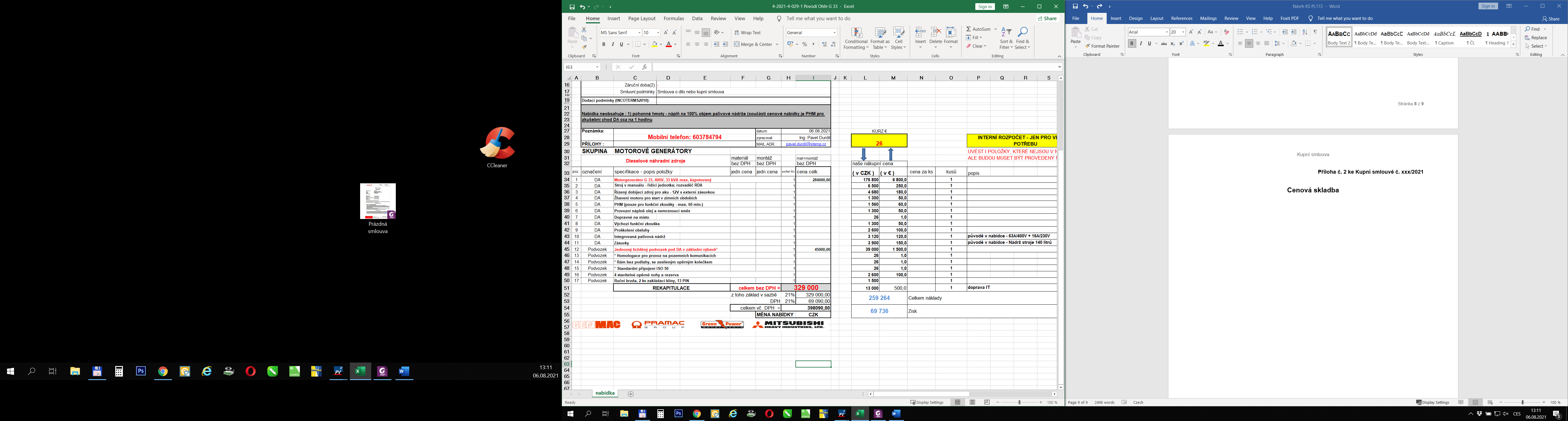 Obchodní firma:STAMP UNI . s.r.o.Sídlo:Studentská 94/47 , Karlovy Vary 360 07Statutární orgán:xxxxxxxxxTechnický zástupce:xxxxxxxxxIČO:26380561DIČ:CZ26380561Bankovní spojení:xxxxxxxxxČíslo účtu     :xxxxxxxxxTelefon:xxxxxxxxxObchodní firma:Povodí Ohře, státní podnikSídlo:Bezručova 4219, Chomutov, PSČ 430 03Statutární orgán:xxxxxxxxx generální ředitelZástupce ve věcech smluvních:xxxxxxxxx, ekonomický ředitelTechnický zástupce:xxxxxxxxx, vedoucí odboru obchodní přípravy investicIČO:70889988DIČ:CZ70889988Bankovní spojení:xxxxxxxxxČíslo účtu     :xxxxxxxxxTelefon:xxxxxxxxxTyp/model:Modelový kód:	G 33GP 33 S/Pza Prodávajícího:za Kupujícího:STAMP UNI s.r.o.Povodí Ohře, státní podnikxxxxxxxxxxxxxxxxxxJednatelekonomický ředitelPožadovaná specifikaceNabízené technické řešeníTypModel G 33Maximální výkon 33 kVA/26,4kW33 kVA / 26,4 kWJmenovitý výkon 30 kVA/ 24kW30 kVA / 24 kWMaximální proud 44 A44 ANapětí 230/400 V230/400 VFrekvence 50 Hz50 HzTyp paliva naftaNaftaŽhavení pro zimní startAnoKapotovaný odhlučněnýAnoZaručená hladina akustického výkonu v dB podle směrnice 2000/17/EC69 dB(A) v 7 metrechElektroinstalace 12 V12 V – AnoŘízený dobíjecí zdroj pro aku 12 V s externí zásuvkouAno, s externí zásuvkouBaterie 12 V / 100 Ah12 V / 100 AhAlternátor synchronníSynchronníRegulace napětí elektronickáElektronická- AnoRozměry elektrocentrály                                   max. 2200 x 1090 x 1300 mm2100 x 870 x 1165 mmMax. Hmostnost 700 kg bez podvozku a provozních náplní700 kgObjem palivové nádrže min. na 10 provozních hodinAnoSpotřeba paliva max. 7,5 l/hod 7 l/hodJednoosý bržděný podvozekAnoPlnohodnotná rezervaAno4 stavitelné opěrné nohyAnoPřední pojezdové koloAnoRuční brzdaAnoPřívěsný tažný kloub ISO 50Ano13 PIN zástrčkaAno2 ks zakládací klínyAno